28.04.2020 (вівторок) Час 12.05-12.40Тема: Букви Пп. Письмо великої букви П. Дзвінкі і глухі приголосні. Текст. Послідовність подій.Пояснення Робота у підручнику с.61.У зошиті с.46 (велика)Зверніть увагу на те , що слова «жабка» , «папка»  звук «б» - дзвінкий приголосний , вимовляється дзвінко; А звук «п» - глухий приголосний. Тобто приголосні звуки поділяються на дзвінкі приголосні і глухі.Текст завд.1 .Спочатко читаємо мовчки, а потім читаємо для всіх.Як вимовляється перший звук у словах ?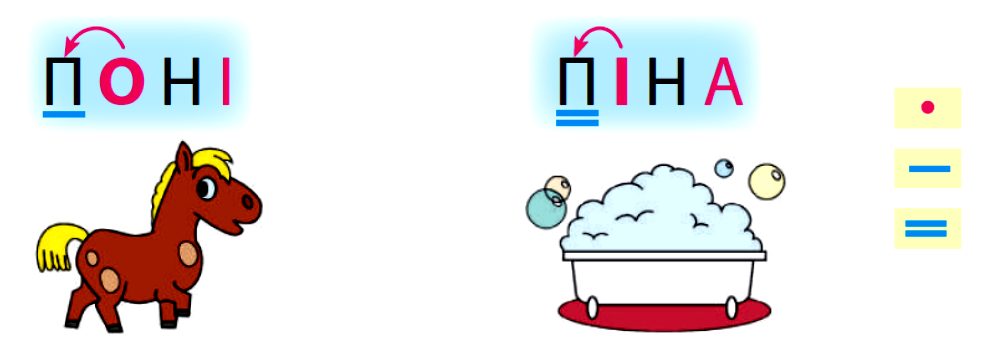 Розгляд друкованої та писаної літер. Встановлення схожості та відмінності. Поелементний аналіз.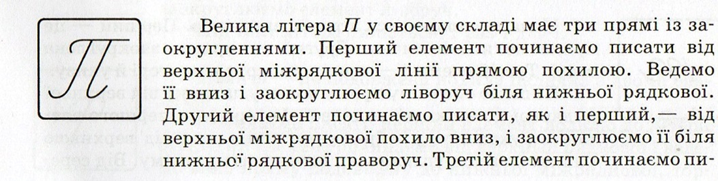 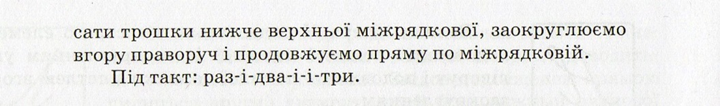 